                    Irfan view-editor graficPutem face un semn de carte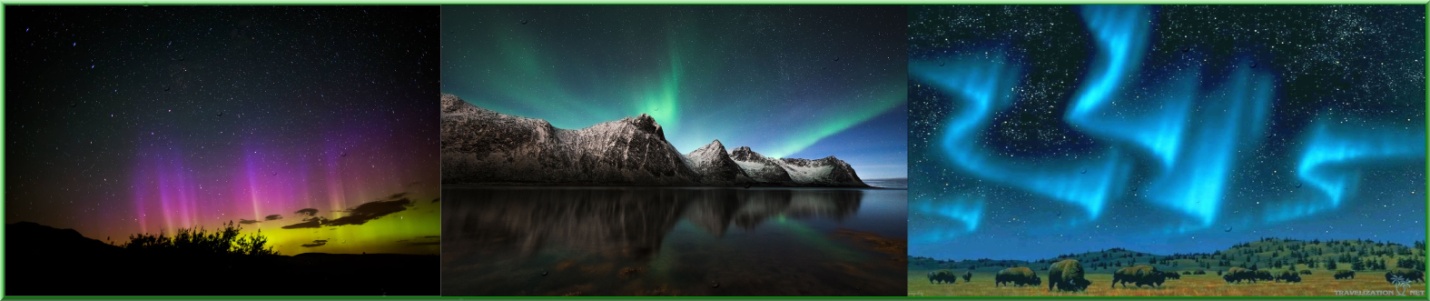  Exemplu [semn de carte cu aurora boreala]a.Creati un semn de carte pentru ziua copiilor.b.Creati un semn de carte cu animale domestice preferate de voi.ComenziImageCreate panorama imageAdd imagesCreate image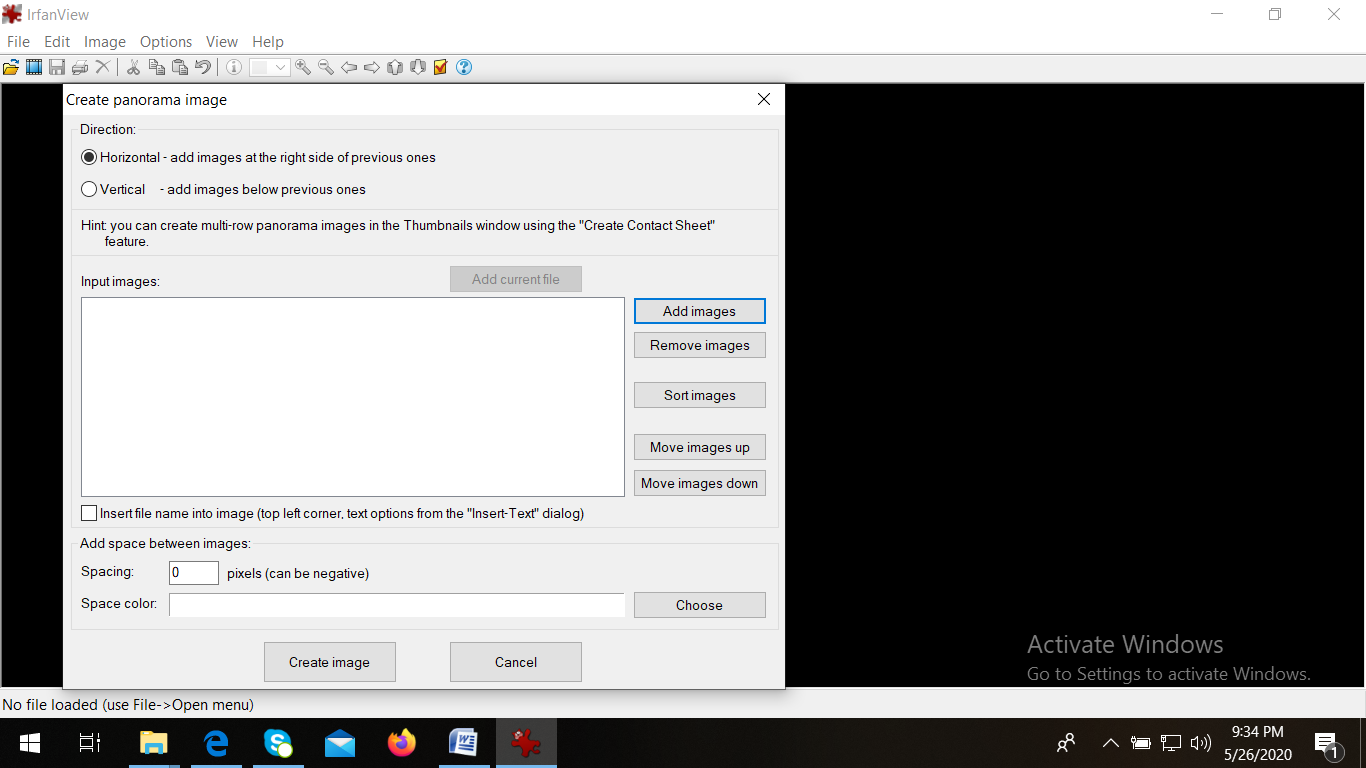 